АДМИНИСТРАЦИЯ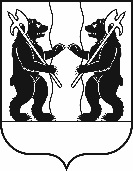 ЯРОСЛАВСКОГО МУНИЦИПАЛЬНОГО РАЙОНАПОСТАНОВЛЕНИЕ27.01.2020                                                                                                                           № 173О внесении изменений в постановление Администрации ЯМР от 30.12.2009 № 10024 «О создании комиссии по предоставлению налоговых и иных льгот при Администрации Ярославского муниципального района»В связи с кадровыми изменениями Администрация района
п о с т а н о в л я е т:1. Внести следующие изменения в постановление Администрации Ярославского муниципального района от 30.12.2009 № 10024 «О создании комиссии по предоставлению налоговых и иных льгот при Администрации Ярославского муниципального района»:1.1 Пункт 3 изложить в следующей редакции:«3. Контроль за исполнением постановления возложить на заместителя Главы Администрации ЯМР по экономике и финансам».  1.2. В приложении 2 внести изменения в состав комиссии по предоставлению налоговых и иных льгот при Администрации Ярославского муниципального района:1.2.1. Вывести из состава комиссии.1.2.2. Ввести в состав комиссии председателя комиссии, заместителя Главы Администрации ЯМР по экономике и финансам.2. Опубликовать постановление в газете «Ярославский агрокурьер».3. Постановление вступает в силу со дня подписания.Глава Ярославскогомуниципального района                                                                 Н.В. Золотников